System FDS (Frequency Domain Spectroscopic) 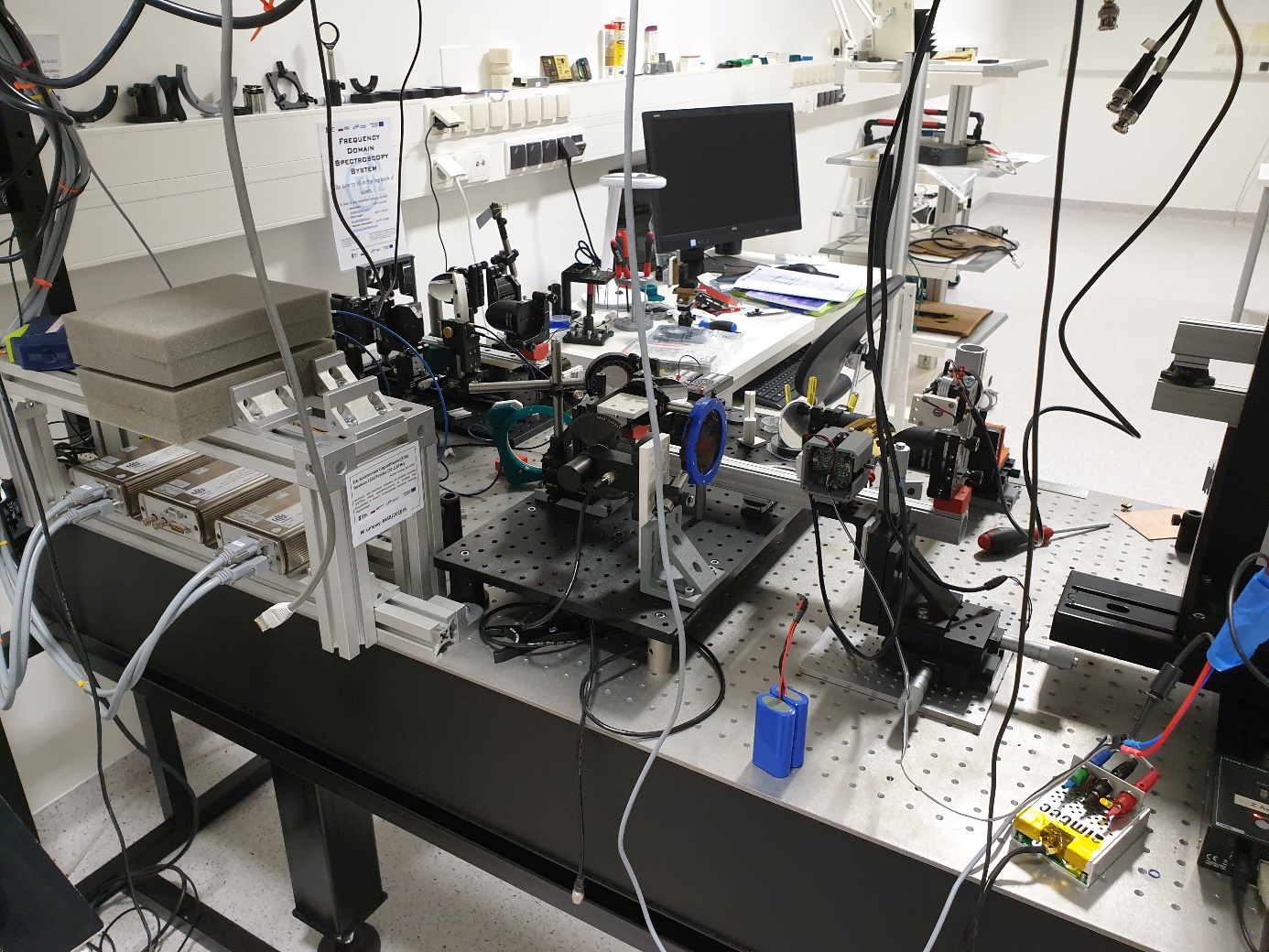 